Аналитическая записка о результатах оценки эффективности налоговых расходов города Когалыма за 2020 годОценка эффективности предоставленных налоговых расходов города Когалыма (далее налоговые расходы) за 2020 год проведена в соответствии с порядком, утвержденным постановлением Администрации города Когалыма от 19 августа 2020 года №1477 «Об утверждении Порядка формирования перечня налоговых расходов и оценки налоговых расходов города Когалыма» в редакции от 19.07.2021 (далее — Порядок).Перечень налоговых расходов за 2020 год утвержден приказом Комитета финансов Администрации города Когалыма (далее — Комитет финансов) от 24 ноября 2020 года №103-0 «Об утверждении перечня налоговых расходов города Когалыма на 2021 год» (далее — Перечень).В Перечень включено 13 налоговых расходов, обусловленных льготами, установленными Решениями Думы города Когалыма от 20.06.2018 №200-ГД «О земельном налоге» и от 30.10.2014 №472-ГД «О налоге на имущество физических лиц». Из них 4 налоговых расхода отнесены к муниципальной программе «Социально-экономическое развитие и инвестиции муниципального образования город Когалым», 9 налоговых расходов отнесены к «Стратегии социально-экономического развития города Когалыма до 2030 года» В зависимости от целевой категории в городе Когалыме представлены 2 типа налоговых расходов: стимулирующие и социальные.За 2020 год общая сумма налоговых расходов составила 670 тыс. руб., что на 114 тыс. руб. или на 17% больше, чем в 2019 году. Их доля в объеме местных налогов бюджета города Когалыма составила 1,03% процента.Информация о структуре и динамике налоговых расходов по видам налогов за 2018 — 2020 годы представлена в таблице 1.Структура и динамика налоговых расходов по видам налоговза 2018 - 2020 годы*Объем налоговых расходов по земельному налогу и налогу на имущество физических лиц, указан на основании информации ИФНС России по Сургутскому району Ханты-Мансийского автономного округа-Югры.1. Эффективность налоговых расходов по земельному налогуВ соответствии с Решением Думы города Когалыма от 20.06.2018 №200-ГД «О земельном налоге» налоговые расходы предоставлены в виде налоговых льгот для юридических лиц в отношении отдельных категорий налогоплательщиков.Оценка эффективности налоговых расходов по земельному налогу проведена кураторами налоговых расходов по 4 категориям налогоплательщиков, отнесённым к муниципальной программе «Социально-экономическое развитие и инвестиции муниципального образования город Когалым» и 1 категории, отнесённой к «Стратегии социально-экономического развития города Когалыма до 2030 года».  Фактически в 2020 году льготы по земельному налогу не востребованы.2. Эффективность налоговых расходов по налогу на имущество физических лицК «Стратегии социально-экономического развития города Когалыма до 2030 года», ответственным исполнителем которой является Управление экономики Администрации города Когалыма, отнесены 8 социальных налоговых расходов с общим объемом 670 тыс. руб. или 2,6% от поступлений налога на имущество физических лиц в бюджет города Когалыма.  Налоговые расходы, направленные на поддержку социальных категорий граждан, соответствуют цели стратегии: повышение качества жизни отдельных категорий граждан.3. ВыводыМуниципальной поддержкой в виде налоговых расходов воспользовались 860 налогоплательщиков физических лиц. Итог оценки эффективности налоговых расходов по критериям целесообразности и результативности следующий.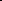 Все 13 налоговых расходов, включенных в Перечень, согласно порядку оценки налоговых расходов, являются недостаточно востребованными (уровень востребованности менее 0,3), но кураторами налоговых расходов рекомендованы для дальнейшего применения в целях повышения качества жизни отдельных категорий граждан, повышения инвестиционной привлекательности, роста численности занятых в сфере малого и среднего предпринимательства и роста числа субъектов социально ориентированных некоммерческих организаций.Наименование показателей2018 год2019 год2020 год11Объем местных налогов  бюджета города Когалыма тыс. рублей 44 11363 01565 0361.11.1Налоговые расходы, обусловленные льготами установленными нормативно-правовыми актами города Когалыма тыс. рублей*16 7875566701.21.2Темп роста (снижения) суммы налоговых расходов к предыдущему году, %-44,3-96,7    +20,522Поступление земельного налога тыс. рублей 24 18840 64839 5772.12.1Выпадающие доходы, в результате применения налоговых льгот, согласно решению Думы  города Когалыма от 20.06.2018 №200-ГД «О земельном налоге» тыс. рублей16 382802.22.2Темп роста (снижения) суммы налоговых расходов к предыдущему году, %-45,0-99,9        033Поступление налога на имущество физических лиц, тыс. рублей Поступление налога на имущество физических лиц, тыс. рублей 19 92522 36725 4593.13.1Выпадающие доходы, в результате применения налоговых льгот, согласно решению Думы  города Когалыма от  30.10.2014 №472-ГД «О налоге на имущество физических лиц» тыс. рублейВыпадающие доходы, в результате применения налоговых льгот, согласно решению Думы  города Когалыма от  30.10.2014 №472-ГД «О налоге на имущество физических лиц» тыс. рублей4055486703.23.2Темп роста (снижения) суммы налоговых расходов к предыдущему году, %Темп роста (снижения) суммы налоговых расходов к предыдущему году, %+19,1+35,3+22,31.Управление инвестиционной деятельности и развития предпринимательства Администрации города КогалымаУправление инвестиционной деятельности и развития предпринимательства Администрации города КогалымаСумма налогового расхода1.1.Организации, реализующие на территории города инвестиционные проекты, в размере не менее 100 (ста) миллионов рублей, в одной из сфер российской экономики, в том числе в соответствии с соглашениями о защите и поощрении капиталовложенийОценка: в случае реализации инвестиционного проекта стоимостью от 100 млн. руб. на собственном земельном участке применение льготы сократит расходы на реализацию проекта и сделает его более инвестиционно-привлекательным01.2.Субъекты малого (среднего) предпринимательства, реализующие на территории города инвестиционные проекты, в размере не менее 20 (двадцати) миллионов рублей, в соответствии с социально значимыми (приоритетными) видами деятельностиОценка: в случае реализации инвестиционного проекта субъектом малого и среднего предпринимательства стоимостью от 20 млн. руб. на собственном земельном участке ее применение приведет к росту численности занятых в сфере малого и среднего предпринимательства, включая индивидуальных предпринимателей, созданию новых рабочих мест, увеличению налоговых поступлений в бюджет01.3.Вновь зарегистрированные субъекты малого (среднего) предпринимательстваОценка: в случае осуществления основной деятельности в соответствии с социально значимыми (приоритетными) видами деятельности  на собственном земельном участке применение льготы сократит расходы на осуществление деятельности и приведет к росту числа субъектов МСП01.4.Управляющие компании индустриальных (промышленных) парков в отношении земельных участков, расположенных на территории индустриальных (промышленных) парков, с первого числа месяца, следующего за месяцем, в котором управляющая компания включена в реестр индустриальных (промышленных) парков и управляющих компаний индустриальных (промышленных) парков, соответствующих требованиям, определенным постановлением Правительства Российской Федерации от 04.08.2015 №794 "Об индустриальных (промышленных) парках и управляющих компаниях индустриальных (промышленных) парков", до первого числа месяца, следующего за месяцем, в котором сведения об индустриальном (промышленном) парке и управляющей компании индустриального (промышленного) парка исключены из указанного реестра, но не более пяти лет с даты включенияОценка: в случае осуществления деятельности промышленного технопарка (индустриального парка) на территории города Когалыма на собственном земельном участке применение льготы сократит расходы на осуществление деятельности и приведет к росту объема инвестиций в основной капитал (за исключением бюджетных средств) в расчете на одного жителя02.Управление экономики Администрации города КогалымаУправление экономики Администрации города Когалыма2.1.Вновь зарегистрированные социально ориентированные некоммерческие организации в течение двух налоговых периодов с момента государственной регистрации в налоговом органе, использующие земельный участок и осуществляющие основную деятельность в соответствии с социально значимыми (приоритетными) видами деятельностиОценка: в случае осуществления основной деятельности в соответствии с социально значимыми (приоритетными) видами деятельности  на собственном земельном участке применение льготы сократит расходы на осуществление деятельности и приведет к росту числа субъектов социально ориентированных некоммерческих организаций01.Управление экономики Администрации города КогалымаУправление экономики Администрации города КогалымаСумма налогового расходаУровень востребованности налоговой льготы1.1.Представители коренных малочисленных народов Севера (ханты, манси, ненцы), проживающие и осуществляющие виды традиционной хозяйственной деятельности коренных малочисленных народов на территории города КогалымаОценка: налоговые расходы предусмотрены для социально-незащищенных и льготных категорий граждан, не носят экономического характера и не оказывают отрицательного влияния на показатели достижения целей экономической политики города Когалыма и способствуют повышению качества жизни отдельных категорий граждан001.2.Участники трудового фронта в годы Великой Отечественной войны 1941 - 1945 годовОценка: налоговые расходы предусмотрены для социально-незащищенных и льготных категорий граждан, не носят экономического характера и не оказывают отрицательного влияния на показатели достижения целей экономической политики города Когалыма и способствуют повышению качества жизни отдельных категорий граждан001.3.Бывшие несовершеннолетние узники концлагерей, гетто и других мест принудительного содержания, созданных фашистами и их союзниками в период второй мировой войныОценка: налоговые расходы предусмотрены для социально-незащищенных и льготных категорий граждан, не носят экономического характера и не оказывают отрицательного влияния на показатели достижения целей экономической политики города Когалыма и способствуют повышению качества жизни отдельных категорий граждан001.4.Неработающие трудоспособные лица, осуществляющие уход за инвалидами 1 группы или престарелыми, нуждающимися в постоянном постороннем уходе, по заключению лечебного учреждения, а также за детьми-инвалидами в возрасте до 18 летОценка: налоговые расходы предусмотрены для социально-незащищенных и льготных категорий граждан, не носят экономического характера и не оказывают отрицательного влияния на показатели достижения целей экономической политики города Когалыма и способствуют повышению качества жизни отдельных категорий граждан40,031.5.Неработающие инвалиды III группыОценка: налоговые расходы предусмотрены для социально-незащищенных и льготных категорий граждан, не носят экономического характера и не оказывают отрицательного влияния на показатели достижения целей экономической политики города Когалыма и способствуют повышению качества жизни отдельных категорий граждан140,031.6.Неполные семьи, воспитывающие детей в возрасте до 18 летОценка: налоговые расходы предусмотрены для социально-незащищенных и льготных категорий граждан, не носят экономического характера и не оказывают отрицательного влияния на показатели достижения целей экономической политики города Когалыма и способствуют повышению качества жизни отдельных категорий граждан180,021.7.Многодетные семьи, воспитывающие трех и более детей до 18 летОценка: налоговые расходы предусмотрены для социально-незащищенных и льготных категорий граждан, не носят экономического характера и не оказывают отрицательного влияния на показатели достижения целей экономической политики города Когалыма и способствуют повышению качества жизни отдельных категорий граждан6290,021.8.Ветераны трудаОценка: налоговые расходы предусмотрены для социально-незащищенных и льготных категорий граждан, не носят экономического характера и не оказывают отрицательного влияния на показатели достижения целей экономической политики города Когалыма и способствуют повышению качества жизни отдельных категорий граждан50,003